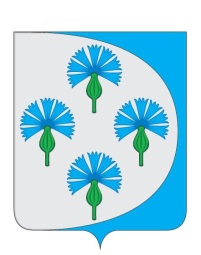 Российская Федерациясобрание представителей сельского поселения Черновский муниципального района Волжский Самарской областиЧЕТВЕРТОГО СОЗЫВА_________________________________________________________________РЕШЕНИЕот «18» января 2024 г.                                                                         № 208О внесении изменений в Решение Собрания представителей сельского поселения Черновский № 106 от 17.01.2018 «Об утверждении образцов бланков документов Собрания представителей сельского поселения Черновский муниципального района Волжский Самарской области»Руководствуясь Федеральным законом от 06.10.2003 года № 131-ФЗ «Об общих принципах организации местного самоуправления в Российской Федерации» и в соответствии с решением Собрания Представителей сельского поселения Черновский от 31.07.2017 № 76 «Об утверждении Положения о гербе и установлении официального символа (герба) сельского поселения Черновский муниципального района Волжский Самарской области, Собрание представителей сельского поселения Черновский муниципального района Волжский Самарской области РЕШИЛО:1. Внести в Решение Собрания представителей сельского поселения Черновский от 17.01.2018 № 106 «Об утверждении образцов бланков документов Собрания представителей сельского поселения Черновский муниципального района Волжский Самарской области» (далее – Решение) следующие изменения:Приложение 1 к Решению об образцах бланков документов Собрания представителей сельского поселения Черновский муниципального района Волжский Самарской области изложить в новой редакции согласно приложению 1 к настоящему Решению.2.  Настоящее Решение вступает в силу со дня его подписания.3. Решение подлежит обнародованию в информационном издании «Черновские Вести».Глава сельского поселения Черновский                                      муниципального района Волжский                 Самарской области                                                        А.М. КузнецовПредседатель Собрания представителей     сельского поселения Черновский                                                       муниципального района Волжский Самарской области                                                              Ю.А.Отгулев                                                                          Приложение № 1к Решению Собрания представителейсельского поселения Черновскиймуниципального района Волжский Самарской областиот 18.01.2024 № 208 «Приложение 1 к Решению об образцах бланков документов Собрания представителей сельского поселения Черновский муниципального района Волжский Самарской области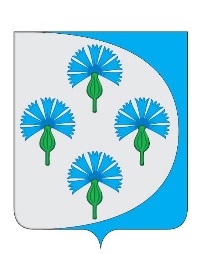 Российская Федерациясобрание представителей сельского поселения Черновский муниципального района Волжский Самарской областиЧЕТВЕРТОГО СОЗЫВА_________________________________________________________________РЕШЕНИЕот «_» __________ 20__г.                                                                         № ___Об утверждении (об установлении, о назначении, о проведении и т.п.)…В соответствии (в целях, во исполнение и т.п.), Собрание представителей сельского поселения Черновский муниципального района Волжский Самарской области Р Е Ш И Л О: 1.Утвердить__________________________________________.2. Установить ________________________________________.3. Признать утратившим силу ___________________________.4. Опубликовать настоящее решение _____________5. Настоящее решение вступает в силу ________________ .Председатель Собрания представителей     сельского поселения Черновский                                                       муниципального района Волжский Самарской области                                                              Ю.А.ОтгулевГлава сельского поселения Черновский                                      муниципального района Волжский                 Самарской области                                                       А.М. Кузнецов